* Este apartado será llenado por personal del organismo de certificaciónImportante:El presente formato es una solicitud general de certificación de producto, por lo que debe presentarse completamente elaborada con computadora, máquina de escribir o en su defecto letra de molde legible, junto con sus anexos correspondientes: complemento de la solicitud general de certificación de producto (F-OCP-P01-03) y revisión preliminar para ingresar solicitudes de certificación de producto (F-OCP-P01-09). El acuse de entrega, será devuelto al cliente al momento del ingreso de la documentación de manera física o vía correo electrónico.Aquellos campos que no sean utilizados, deben ser cubiertos con las letras NA (no aplica) o en su defecto con una línea horizontal, diagonal o guion.Los formatos de complemento de la solicitud general de certificación de producto (F-OCP-P01-03), revisión preliminar para ingresar solicitudes de certificación de producto (F-OCP-P01-09), contrato de prestación de servicios de certificación de producto (F-OCP-P01-01) y el Reglamento de uso de Dictámenes, Certificados, Marca y Contraseña (F-OCP-P01-16), estarán disponibles para su descarga en la página de internet de OCP BOXLITY, S.A DE C.V. www.ocpboxlity.com o pueden solicitarse vía correo electrónico atencionaclientes@ocpboxlity.com o directamente en las instalaciones de OCP BOXLITY, S.A DE C.V.Es responsabilidad del cliente, consultar los procedimientos de evaluación de la conformidad publicados por la dependencia correspondiente, para realizar los trámites de certificación de producto ante OCP BOXLITY, S.A. DE C.V.La fecha de ingreso de la solicitud será la indicada en el correspondiente sello de recibido.La fracción arancelaria es responsabilidad del solicitante o titular del certificado.La vigencia del informe de pruebas está de acuerdo al procedimiento particular de certificación o criterio establecido.Las modalidades y esquemas se indican a continuación:M1 - Certificación con verificación mediante pruebas periódicas. (NOM-016-SCFI-1993, NOM-019-SCFI-1998, NOM-133-1,-2,-3-SCFI-1999)M2 - Certificación con verificación mediante el sistema de aseguramiento de calidad. (NOM-016-SCFI-1993, NOM-019-SCFI-1998, NOM-133-1,-2,-3-SCFI-1999)M3 - Certificación por dictamen de producto para fabricante nacional o extranjero. (NOM-016-SCFI-1993, NOM-019-SCFI-1998, NOM-133-1,-2,-3-SCFI-1999)M6 - Certificación de artículos reconstruidos, que cuenten con manual de reconstrucción aprobado. (NOM-016-SCFI-1993, NOM-019-SCFI-1998, NOM-133-1,-2,-3-SCFI-1999)M7 - Certificación por lote para artículos usados o de segunda mano, de segunda línea, discontinuados o reconstruidos y de la que no se cuente con manual de reconstrucción aprobado. (NOM-016-SCFI-1993, NOM-019-SCFI-1998, NOM-133-1,-2,-3-SCFI-1999)M8 - Certificación de artículos fuera de especificaciones. (NOM-016-SCFI-1993, NOM-019-SCFI-1998, NOM-133-1,-2,-3-SCFI-1999)M9 - Certificación mediante pruebas periódicas al producto. (NOM-017-ENER-SCFI-2012)M10 - Certificación mediante el sistema de aseguramiento de la calidad de la línea de producción. (NOM-017-ENER-SCFI-2012)M11 - Certificación mediante pruebas periódicas al producto (modalidad 1) / Certificación con verificación mediante pruebas periódicas al producto (modalidad 1). (NOM-023-ENER-2018 / NOM-026-ENER-2015)M12 - Certificación mediante el sistema de gestión de la calidad de la línea de producción (modalidad 2). (NOM-023-ENER-2018)M13 - Certificación con verificación mediante el sistema de gestión de la calidad de la línea de producción (modalidad 2). (NOM-026-ENER-2015)M14 - Certificación mediante pruebas periódicas al producto (por modelo o por familia). (NOM-029-ENER-2017)M15 - Certificación mediante el sistema de gestión de la calidad de la línea de producción. (NOM-029-ENER-2017)M16 - Certificación con seguimiento mediante pruebas periódicas al producto. (NOM-030-ENER-2016)M17 - Certificación seguimiento mediante el sistema de gestión de la calidad de la línea de producción. (NOM-030-ENER-2016)M20 - Certificación por familia de productos y seguimiento. (NOM-032-ENER-2013)M21 - Certificación mediante el sistema de gestión de la calidad. (NOM-032-ENER-2013)M22 - Certificación con seguimiento mediante pruebas periódicas al producto. (NOM-031-ENER-2019)M23 - Certificación mediante el seguimiento del sistema de gestión de la calidad de la línea de producción. (NOM-031-ENER-2019)M24 – Certificación con verificación mediante pruebas periódicas al producto. (NOM-015-ENER-2018)M25 - Certificación con verificación mediante el sistema de aseguramiento de la calidad de la línea de producción. (NOM-015-ENER-2018)EI - Esquema de certificación con seguimiento del producto en punto de venta o en la comercialización. (NOM-003-SCFI-2014)EII - Esquema de certificación con seguimiento del producto en fábrica. (NOM-003-SCFI-2014)EIII - Esquema de certificación con seguimiento del producto y al sistema de rastreabilidad. (NOM-003-SCFI-2014)EIV - Esquema de certificación con seguimiento del producto en fábrica o bodega. (NOM-003-SCFI-2014)EV - Esquema de certificación con seguimiento del producto en punto de venta y en fábrica. (NOM-003-SCFI-2014)EVI - Esquema de certificación con gestión del proceso de producción. (NOM-003-SCFI-2014)EVII - Esquema de certificación con gestión del producto y del proceso de producción. (NOM-003-SCFI-2014)EVIII - Esquema de certificación por lote. (NOM-003-SCFI-2014)E1 - Esquema de certificación con seguimiento del equipo electrónico o sistema en punto de venta (comercialización) o fábrica o bodega. (NOM-001-SCFI-2018)E2 - Esquema de certificación con seguimiento del equipo electrónico y/o sistema en punto de venta(comercialización) o fábrica o bodega y al sistema de rastreabilidad. (NOM-001-SCFI-2018)E3 - Esquema de certificación con base en el sistema de control de la calidad de las líneas de producción. (NOM-001-SCFI-2018)E4 - Esquema de certificación por lote. (NOM-001-SCFI-2018)E5 - Esquema de certificación con seguimiento del controlador en fábrica o bodega. (NOM-058-SCFI-2017)E6 - Esquema de certificación con base en el sistema de gestión de la calidad. (NOM-058-SCFI-2017)E7 - Esquema de certificación por lote. (NOM-058-SCFI-2017)Favor de verificar la modalidad o esquema de acuerdo a la Norma aplicable.NOTA: Si el presente formato presenta alguna alteración no será aceptado.** Se deben llenar estos datos adicionales en caso de aprobación del manual de reconstrucciónPara la facturación del servicio previamente debe estar registrado en nuestro sistema contable*Se deben llenar estos datos adicionales para la NOM-001-SCFI-2018** Solo llenar para manual de reconstrucciónAnexos generales de informaciónEl solicitante debe ingresar la siguiente documentación para el alta como cliente de OCP BOXLITY S.A. DE C.V.*No aplica para personas físicasEl solicitante debe presentar como anexo a esta solicitud, la información requerida para cada modelo de acuerdo a la modalidad o el esquema de certificación y al complemento de la solicitud.* El requisito no es necesario, cuando el fabricante ya cuenta con dictamen de productoReferencia:Iniciales:Fecha:Norma y/o Estándar de referencia:Norma y/o Estándar de referencia:Marque el(los) tipo(s) de solicitud correspondiente(s):Marque el(los) tipo(s) de solicitud correspondiente(s):Certificación nuevaAmpliación y/o modificación sin análisis (llenar el formato F-OCP-P03-01)Ampliación y/o modificación con análisis (llenar el formato F-OCP-P03-01)Renovación de certificadoInformación del clienteInformación del clienteInformación del clienteInformación del clienteInformación del clienteInformación del clienteInformación del clienteInformación del clienteInformación del clienteInformación del clienteInformación del clienteInformación del clienteInformación del clienteInformación del clienteInformación del clienteInformación del clienteInformación del clienteInformación del clienteInformación del clienteInformación del clienteInformación del clienteNombre o razón social:Nombre o razón social:Nombre o razón social:Nombre o razón social:Nombre o razón social:Nombre o razón social:Domicilio fiscalDomicilio fiscalDomicilio fiscalDomicilio fiscalDomicilio fiscalDomicilio fiscalDomicilio fiscalDomicilio fiscalDomicilio fiscalDomicilio fiscalDomicilio fiscalDomicilio fiscalDomicilio fiscalDomicilio fiscalDomicilio fiscalDomicilio fiscalDomicilio fiscalDomicilio fiscalDomicilio fiscalDomicilio fiscalDomicilio fiscalCalle:No. Ext:No. Ext:No. Ext:No. Int:No. Int:No. Int:Colonia o poblado:Colonia o poblado:Colonia o poblado:Colonia o poblado:Colonia o poblado:Municipio o Alcaldía:Municipio o Alcaldía:Municipio o Alcaldía:Municipio o Alcaldía:Municipio o Alcaldía:Municipio o Alcaldía:Estado:Estado:Estado:C.P.:C.P.:RFC:RFC:Responsable del trámite (Tramitador)Responsable del trámite (Tramitador)Responsable del trámite (Tramitador)Responsable del trámite (Tramitador)Responsable del trámite (Tramitador)Responsable del trámite (Tramitador)Responsable del trámite (Tramitador)Responsable del trámite (Tramitador)Responsable del trámite (Tramitador)Responsable del trámite (Tramitador)Responsable del trámite (Tramitador)Responsable del trámite (Tramitador)Responsable del trámite (Tramitador)Responsable del trámite (Tramitador)Responsable del trámite (Tramitador)Responsable del trámite (Tramitador)Responsable del trámite (Tramitador)Responsable del trámite (Tramitador)Responsable del trámite (Tramitador)Responsable del trámite (Tramitador)Responsable del trámite (Tramitador)Nombre:Nombre:Nombre:Teléfono:Teléfono:Teléfono:Fax y/o Correo electrónico:Fax y/o Correo electrónico:Fax y/o Correo electrónico:Fax y/o Correo electrónico:Fax y/o Correo electrónico:Dirección para la localización del producto (Fabrica, **planta reconstructora)Dirección para la localización del producto (Fabrica, **planta reconstructora)Dirección para la localización del producto (Fabrica, **planta reconstructora)Dirección para la localización del producto (Fabrica, **planta reconstructora)Dirección para la localización del producto (Fabrica, **planta reconstructora)Dirección para la localización del producto (Fabrica, **planta reconstructora)Dirección para la localización del producto (Fabrica, **planta reconstructora)Dirección para la localización del producto (Fabrica, **planta reconstructora)Dirección para la localización del producto (Fabrica, **planta reconstructora)Dirección para la localización del producto (Fabrica, **planta reconstructora)Dirección para la localización del producto (Fabrica, **planta reconstructora)Dirección para la localización del producto (Fabrica, **planta reconstructora)Dirección para la localización del producto (Fabrica, **planta reconstructora)Dirección para la localización del producto (Fabrica, **planta reconstructora)Dirección para la localización del producto (Fabrica, **planta reconstructora)Dirección para la localización del producto (Fabrica, **planta reconstructora)Dirección para la localización del producto (Fabrica, **planta reconstructora)Dirección para la localización del producto (Fabrica, **planta reconstructora)Dirección para la localización del producto (Fabrica, **planta reconstructora)Dirección para la localización del producto (Fabrica, **planta reconstructora)Dirección para la localización del producto (Fabrica, **planta reconstructora)**Razón social de la planta:**Razón social de la planta:**Razón social de la planta:**Razón social de la planta:**Razón social de la planta:**Razón social de la planta:**Razón social de la planta:**Teléfono:**Teléfono:**Teléfono:**Teléfono:Calle:No. Ext:No. Ext:No. Ext:No. Int:No. Int:No. Int:Colonia o poblado:Colonia o poblado:Colonia o poblado:Colonia o poblado:Municipio o Alcaldía:Municipio o Alcaldía:Municipio o Alcaldía:Municipio o Alcaldía:Municipio o Alcaldía:Municipio o Alcaldía:Estado:Estado:C.P.:C.P.:Dirección para la localización del producto en BodegaDirección para la localización del producto en BodegaDirección para la localización del producto en BodegaDirección para la localización del producto en BodegaDirección para la localización del producto en BodegaDirección para la localización del producto en BodegaDirección para la localización del producto en BodegaDirección para la localización del producto en BodegaDirección para la localización del producto en BodegaDirección para la localización del producto en BodegaDirección para la localización del producto en BodegaDirección para la localización del producto en BodegaDirección para la localización del producto en BodegaDirección para la localización del producto en BodegaDirección para la localización del producto en BodegaDirección para la localización del producto en BodegaDirección para la localización del producto en BodegaDirección para la localización del producto en BodegaDirección para la localización del producto en BodegaDirección para la localización del producto en BodegaDirección para la localización del producto en BodegaCalle:Calle:No. Ext:No. Ext:No. Ext:No. Int:No. Int:No. Int:Colonia o poblado:Colonia o poblado:Colonia o poblado:Colonia o poblado:Municipio o Alcaldía:Municipio o Alcaldía:Municipio o Alcaldía:Municipio o Alcaldía:Municipio o Alcaldía:Municipio o Alcaldía:Estado:Estado:C.P.:C.P.:Dirección para la localización del producto en punto de venta o comercializaciónDirección para la localización del producto en punto de venta o comercializaciónDirección para la localización del producto en punto de venta o comercializaciónDirección para la localización del producto en punto de venta o comercializaciónDirección para la localización del producto en punto de venta o comercializaciónDirección para la localización del producto en punto de venta o comercializaciónDirección para la localización del producto en punto de venta o comercializaciónDirección para la localización del producto en punto de venta o comercializaciónDirección para la localización del producto en punto de venta o comercializaciónDirección para la localización del producto en punto de venta o comercializaciónDirección para la localización del producto en punto de venta o comercializaciónDirección para la localización del producto en punto de venta o comercializaciónDirección para la localización del producto en punto de venta o comercializaciónDirección para la localización del producto en punto de venta o comercializaciónDirección para la localización del producto en punto de venta o comercializaciónDirección para la localización del producto en punto de venta o comercializaciónDirección para la localización del producto en punto de venta o comercializaciónDirección para la localización del producto en punto de venta o comercializaciónDirección para la localización del producto en punto de venta o comercializaciónDirección para la localización del producto en punto de venta o comercializaciónDirección para la localización del producto en punto de venta o comercializaciónEsquemas E1, EI, y EVEsquemas E1, EI, y EVEsquemas E1, EI, y EVEsquemas E1, EI, y EVEsquemas E1, EI, y EVEsquemas E1, EI, y EVEsquemas E1, EI, y EVEsquemas E1, EI, y EVEsquemas E1, EI, y EVEsquemas E1, EI, y EVEsquemas E1, EI, y EVEsquemas E1, EI, y EVEsquemas E1, EI, y EVEsquemas E1, EI, y EVEsquemas E1, EI, y EVEsquemas E1, EI, y EVEsquemas E1, EI, y EVEsquemas E1, EI, y EVEsquemas E1, EI, y EVEsquemas E1, EI, y EVEsquemas E1, EI, y EVCalle:Calle:No. Ext:No. Ext:No. Ext:No. Int:No. Int:No. Int:Colonia o poblado:Colonia o poblado:Colonia o poblado:Colonia o poblado:Municipio o Alcaldía:Municipio o Alcaldía:Municipio o Alcaldía:Municipio o Alcaldía:Municipio o Alcaldía:Municipio o Alcaldía:Estado:Estado:C.P.:C.P.:Información para facturar el servicioInformación para facturar el servicioNombre o razón social:Datos del productoDatos del productoDatos del productoDatos del productoDatos del productoDatos del productoDatos del productoDatos del productoDatos del productoDatos del productoDatos del productoDatos del productoDatos del productoDatos del productoDatos del productoDatos del productoDatos del productoDatos del productoDatos del productoDatos del productoDatos del productoDatos del productoCategoría del producto:   Categoría del producto:   Categoría del producto:   Categoría del producto:   Categoría del producto:   Categoría del producto:   Categoría del producto:   Nuevo: Nuevo: Nuevo: Nuevo: Nuevo: Nuevo: Nuevo: Nuevo: Nuevo: Nuevo: Nuevo: No nuevo: No nuevo: No nuevo: No nuevo: Nombre genérico del producto:Nombre genérico del producto:Nombre genérico del producto:Nombre genérico del producto:Nombre genérico del producto:Nombre genérico del producto:Nombre genérico del producto:Nombre genérico del producto:Nombre genérico del producto:Tipo:Subtipo:Subtipo:Subtipo:Subtipo:Marca (s):Marca (s):Modelo (s):Modelo (s):País (es) de origen:País (es) de origen:País (es) de origen:País(es) de Procedencia:País(es) de Procedencia:País(es) de Procedencia:País(es) de Procedencia:País(es) de Procedencia:No. De Identificación(lote):No. De Identificación(lote):No. De Identificación(lote):No. De Identificación(lote):No. De Identificación(lote):No. De Identificación(lote):No. De Identificación(lote):No. De Identificación(lote):No. De Identificación(lote):No. De Identificación(lote):Fracción arancelaria:Fracción arancelaria:Fracción arancelaria:Modalidad o  Esquema:Modalidad o  Esquema:Modalidad o  Esquema:Modalidad o  Esquema:*Cantidad de seguimientos: *Cantidad de seguimientos: *Cantidad de seguimientos: *Cantidad de seguimientos: *Cantidad de seguimientos: *Cantidad de seguimientos: *Cantidad de seguimientos: *Cantidad de seguimientos: 1 seguimiento       1 seguimiento       1 seguimiento       1 seguimiento       1 seguimiento       1 seguimiento       1 seguimiento       1 seguimiento       1 seguimiento       1 seguimiento       1 seguimiento       2 seguimiento         2 seguimiento         2 seguimiento         ¿Desea certificado impreso?  ¿Desea certificado impreso?  ¿Desea certificado impreso?  ¿Desea certificado impreso?  ¿Desea certificado impreso?  ¿Desea certificado impreso?  Si         Si         Si         Si         Si         No       No       No       No       Número de duplicados:Número de duplicados:Número de duplicados:Número de duplicados:Número de duplicados:Número de duplicados:**Título del manual**Título del manual**Título del manual**Título del manual**Título del manual**Título del manual**Título del manual**Título del manual**Título del manual**Alcance de los equipos eléctricos, electrónicos y/o sistemas:**Alcance de los equipos eléctricos, electrónicos y/o sistemas:**Alcance de los equipos eléctricos, electrónicos y/o sistemas:**Alcance de los equipos eléctricos, electrónicos y/o sistemas:**Alcance de los equipos eléctricos, electrónicos y/o sistemas:**Alcance de los equipos eléctricos, electrónicos y/o sistemas:**Alcance de los equipos eléctricos, electrónicos y/o sistemas:**Alcance de los equipos eléctricos, electrónicos y/o sistemas:**Alcance de los equipos eléctricos, electrónicos y/o sistemas:**Alcance de los equipos eléctricos, electrónicos y/o sistemas:**Alcance de los equipos eléctricos, electrónicos y/o sistemas:**Alcance de los equipos eléctricos, electrónicos y/o sistemas:**Alcance de los equipos eléctricos, electrónicos y/o sistemas:**Alcance de los equipos eléctricos, electrónicos y/o sistemas:** Descripción de la fase del proceso de reconstrucción o reacondicionamiento:** Descripción de la fase del proceso de reconstrucción o reacondicionamiento:** Descripción de la fase del proceso de reconstrucción o reacondicionamiento:** Descripción de la fase del proceso de reconstrucción o reacondicionamiento:** Descripción de la fase del proceso de reconstrucción o reacondicionamiento:** Descripción de la fase del proceso de reconstrucción o reacondicionamiento:** Descripción de la fase del proceso de reconstrucción o reacondicionamiento:** Descripción de la fase del proceso de reconstrucción o reacondicionamiento:** Descripción de la fase del proceso de reconstrucción o reacondicionamiento:** Descripción de la fase del proceso de reconstrucción o reacondicionamiento:** Descripción de la fase del proceso de reconstrucción o reacondicionamiento:** Descripción de la fase del proceso de reconstrucción o reacondicionamiento:** Descripción de la fase del proceso de reconstrucción o reacondicionamiento:** Descripción de la fase del proceso de reconstrucción o reacondicionamiento:** Descripción de la fase del proceso de reconstrucción o reacondicionamiento:** Descripción de la fase del proceso de reconstrucción o reacondicionamiento:** Descripción de la fase del proceso de reconstrucción o reacondicionamiento:** Descripción de la fase del proceso de reconstrucción o reacondicionamiento:** Descripción de la fase del proceso de reconstrucción o reacondicionamiento:**Norma de calidad en la que se basa el manual:**Norma de calidad en la que se basa el manual:**Norma de calidad en la que se basa el manual:**Norma de calidad en la que se basa el manual:**Norma de calidad en la que se basa el manual:**Norma de calidad en la que se basa el manual:**Norma de calidad en la que se basa el manual:**Norma de calidad en la que se basa el manual:**Norma de calidad en la que se basa el manual:**Norma de calidad en la que se basa el manual:**Norma de calidad en la que se basa el manual:**Norma de calidad en la que se basa el manual:**Nombre:**Nombre:**Código**Código**Código**Fecha y número de revisión:**Fecha y número de revisión:**Fecha y número de revisión:**Fecha y número de revisión:**Fecha y número de revisión:**Fecha y número de revisión:**Fecha y número de revisión:**Fecha y número de revisión:**Fecha de emisión:**Fecha de emisión:**Fecha de emisión:**Fecha de emisión:**Fecha de emisión:**Fecha de emisión:**Fecha de emisión:Informe de pruebasInforme de pruebasInforme de pruebasInforme de pruebasInforme de pruebasInforme de pruebasInforme de pruebasInforme de pruebasInforme de pruebasNombre del laboratorio:Nombre del laboratorio:Identificación de informe (s):Identificación de informe (s):Identificación de informe (s):Identificación de informe (s):Fecha de emisión:Fecha de emisión:Fecha de inicio de pruebas:Fecha de inicio de pruebas:Fecha de inicio de pruebas:Fecha de fin de pruebas:Fecha de fin de pruebas:Modelo probado:Documentos para la Renovación de certificadoDocumentos para la Renovación de certificadoDocumentos para la Renovación de certificadoDocumentos para la Renovación de certificadoCarta mediante la cual solicita la renovación de certificado   Carta mediante la cual solicita la renovación de certificado   Carta mediante la cual solicita la renovación de certificado   Carta mediante la cual se declara que el producto no ha cambiado Carta mediante la cual se declara que el producto no ha cambiado Carta mediante la cual se declara que el producto no ha cambiado Informe de pruebas tipoInforme de pruebas parciales Copia de carta de cumplimiento Copia de carta de cumplimiento Copia de carta de cumplimiento En caso de modificaciones en el producto, se debe ingresar la información técnica actualizada.En caso de modificaciones en el producto, se debe ingresar la información técnica actualizada.En caso de modificaciones en el producto, se debe ingresar la información técnica actualizada.Carta mediante la cual solicita la renovación automática o anticipada, según sea el caso.Carta mediante la cual solicita la renovación automática o anticipada, según sea el caso.Carta mediante la cual solicita la renovación automática o anticipada, según sea el caso.En caso de modificaciones en el alcance del certificado, declaratoria de la modificación solicitada.NOTA: Verificar los requisitos normativos para las modificaciones que se ingresan al OCP.En caso de modificaciones en el alcance del certificado, declaratoria de la modificación solicitada.NOTA: Verificar los requisitos normativos para las modificaciones que se ingresan al OCP.En caso de modificaciones en el alcance del certificado, declaratoria de la modificación solicitada.NOTA: Verificar los requisitos normativos para las modificaciones que se ingresan al OCP.Documentos para el registro de clientes del organismo de certificación*Copia simple o certificada del acta constitutivaPoder notarial del representante legal (solo si el acta constitutiva no lo declara, si lo declara favor de indicar la página)Copia de alta en hacienda, constancia de situación fiscal y copia de cedula fiscal o R.F.C.Dos juegos de Contrato de prestación de servicios de certificación de producto (F-OCP-P01-01), debidamente requisitadosDos juegos de Reglamento de uso de Dictámenes, Certificados, Marca y Contraseña (F-OCP-P01-16), debidamente requisitadosIdentificación oficial del representante legalCarta poder simple, preferentemente en hoja membretada otorgada y firmada por el representante legal o persona física, para quien realice las gestiones de certificaciónIdentificación (es) oficial(es) del (los) tramitador (es)Estado de cuenta o documento que muestre su número de cuenta y el banco emisor de pago, sin saldosEn caso de empresa extranjera, ingresar la información que ampare su estatus legal y financiero (este último para facturación).En caso de representante legal y/o tramitador extranjero:Tarjeta de residencia vigente y permiso de trabajo emitido por la autoridad correspondiente.Documentos del servicio de certificaciónDocumentos del servicio de certificaciónModalidad o Esquema1Descripción general del producto, equipo electrónico y/o sistema.Todas las modalidades o esquemas2Marcado y/o etiquetado del producto, equipo electrónico y/o sistema (según la norma aplicable)Todas las modalidades o esquemas3*Manual o instructivo de operación, instalación o servicio (según la norma aplicable)Todas las modalidades o esquemas4*Folletos o fotografías.Todas las modalidades o esquemas5Hoja de especificaciones técnicas (según la norma aplicable)Todas las modalidades o esquemas6*Información de marcado (según la norma aplicable)Todas las modalidades o esquemas7*Información indicada en el complemento de la solicitud (ver complemento de solicitud)Todas las modalidades o esquemas8*Diagramas eléctricos, explosionados, funcionales, etc. (según la norma aplicable)Todas las modalidades o esquemas9*Informe de pruebas de laboratorio. (según la norma aplicable)Todas las modalidades o esquemas10Listado de componentes esenciales. (según la norma aplicable)Todas las modalidades o esquemas11*Copia del certificado del sistema de gestión de calidad de la línea de producción.M2, M3*, EVI, EVII, E3, E6, M10, M12, M13, M15, M17,  M21 y M25.12*Informe de certificación del sistema de calidad o Informe de validación del sistema de gestión del proceso de producción (según aplique)M2, M3*, EVI, E3, E6, M10, M12, M13, M15, M17 y M2113Solicitud de certificado NOM por dictamen de producto para fabricante nacional o extranjeroM314Copia del dictamen para fabricante nacional o extranjero.M315Original de la carta expedida por fabricante nacional o extranjero que cuente con dictamen de producto para fabricante nacional o extranjero.M316*Solicitud de producto para fabricante nacional o extranjero.M317*Manifiesto del fabricante en el que indique que las muestras seleccionadas para las pruebas de laboratorios son representativas de la línea de producción.M318*Copia simple del acta constitutiva del fabricante nacional o extranjero, acompañada de su traducciónM319Manual de reconstrucción de productos.M6, E4 y EVIII20Carta de la planta reconstructora donde se declare que el producto se reconstruyoM621Información comercial conforme a la NOM-017- SCFI-1993, y NOM-024-SCFI-2013M6, M7, M8 y EVIII22Carta compromiso en la que se señale y se asuma la responsabilidad de que la muestra tipo presentada a pruebas es representativa del producto a certificar. (según la norma aplicable)M1, M2, EI, EII, EIV, EV, EVI, EVII, E1, E2 y E323Información del diseño y proceso de fabricación o Informe de validación del sistema de gestión del proceso de producción que incluya el proceso de validación del diseño (según la norma aplicable)EVII y E324Informe de verificación del sistema de rastreabilidadEIII y E325Informe de validación de homogeneidad en la línea de producciónEII, EIII, EIV, EV, EVI y EVII26Documentación técnica para analizar y trazar el software que realiza una función de control de seguridad. (según la norma aplicable)EI, EII, EIII, EIV, EV, EVI, EVII y EVIIIBajo protesta de decir verdad, declaro que la información es verídica y que los anexos que se presentan adjuntos a esta solicitud, corresponden y aplican a los modelos indicados en la presente solicitud.Bajo protesta de decir verdad, declaro que la información es verídica y que los anexos que se presentan adjuntos a esta solicitud, corresponden y aplican a los modelos indicados en la presente solicitud.Bajo protesta de decir verdad, declaro que la información es verídica y que los anexos que se presentan adjuntos a esta solicitud, corresponden y aplican a los modelos indicados en la presente solicitud.Bajo protesta de decir verdad, declaro que la información es verídica y que los anexos que se presentan adjuntos a esta solicitud, corresponden y aplican a los modelos indicados en la presente solicitud.Representante legal  Representante legal  Tramitador  Tramitador  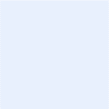 NOMBRE Y FIRMANOMBRE Y FIRMA